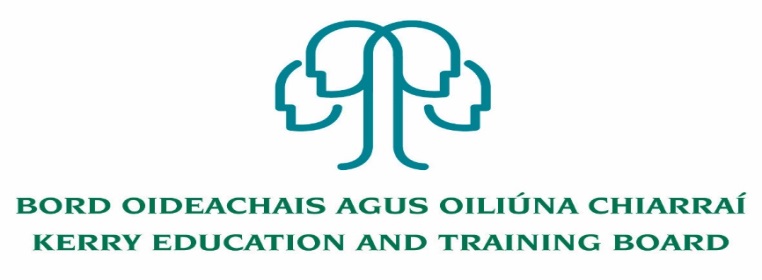 Person Specification Special Needs Assistant Post Nature of Post: CID Part time – 16 hours per weekLocation: Kerry ETB Tahilla Community National SchoolTo qualify for appointment, candidates must have:Practical work experience in Primary/Second level systemCandidates should possess:Organisational, good communication and interpersonal skillsFamiliarity with Primary /Second level curriculum.Ability to support and enhance educational experience for children with Special Educational Needs (SEN) who present in Kerry Education and Training Board Schools.A commitment to creating a safe supported environment for students with SEN needsA good understanding of recent developments in SEN in Ireland particularly the legislation as it pertains to the Education for persons with SEN Act 2004.Competency in the Irish Language will be a requirement in relevant schools.DesirableCompleted QQI Level 5 Major Award or equivalent in childcare or equivalent Special Needs qualificationMedical experience Competency in the use and understanding of Sign LanguageConditions of Service, Terms of Appointment, details regarding Qualifications and Salary Scale are in accordance with the regulations of the Department of Education & Skills.